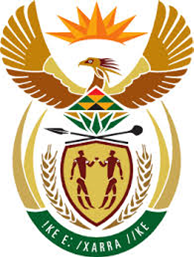 DEPARTMENT: PUBLIC ENTERPRISESREPUBLIC OF SOUTH AFRICANATIONAL ASSEMBLYQUESTION FOR WRITTEN REPLYQUESTION NO.: 2663DATE OF PUBLICATION: 25 NOVEMBER 2016REPLY: Mr. Riaz Saloojee did not receive a severance package and did not resign. He was only paid up to the end of his contract. 2663.    Ms N W A Mazzone (DA) to ask the Minister of Public Enterprises:What amount did the former Chief Executive Officer of DENEL, Mr Riaz Salojee receive in payment of a severance package before the specified person’s suspension and subsequent resisignation?                                                               NW3147E